Guidelines: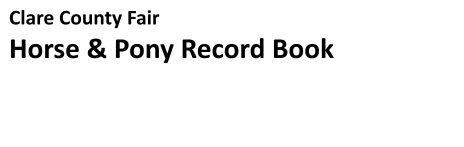 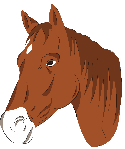 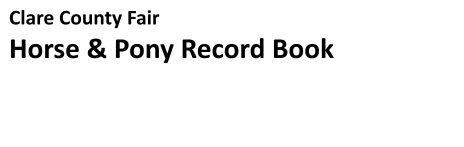 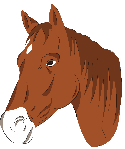 ●Provide information for the current year, September 1 to August 31.Assemble book in the following order (current year first):Title Page (this page)Project Information PageProject ManagementProject PhotographsJudge’s CommentsJudged by 4-H age categories: 6-9, 10-12, 13-15, 16-19Must be submitted to the Clare County Fair Office for judging by 8:00pm on Sunday of Fair week.Winners will be announced at Fair.Note: Each year keep the pages from this record book in a binder as this is a progressive project record book and should illustrate the knowledge you have gained over the years in your project area. Record Books can be picked up from the MSU Extension Office after judging takes place.Please write clearly using blue or black inkYouth can add additional pages and or information to this record as they see fit.Youth’s Name: _________________________________________________________________Club Name: ____________________________________________________________________Project Leader’s Name: __________________________________________________________Year Project was Completed: ___________  Is this your first year in this project? ___ Yes ___ NoYouth’s Age (as of January 1): __________________Youth’s Signature: ______________________________________________________________I, the youth exhibitor , acknowledge that I have completed this record book to the best of my ability and find it to be complete.Parent/Guardian’s Signature: ______________________________________________________I, the parent/guardian, certify that my child has completed this project and completed this record book and will comply with all guidelines. I give permission for this record book to be displayed to the public and will ensure that all content is appropriate.Name or Description of Project: ____________________________________________________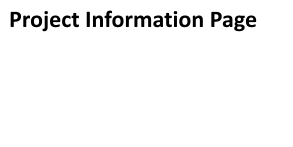 ______________________________________________________________________________Breed(s): ______________________________________________________________________Gender: _______________________________________________________________________Birth Date or Estimate: _________________ Date of beginning of Ownership: ______________ My project was: ___Born on my farm ___Purchased ___Other (Explain) ___________________What factors did you consider when selecting your project (breed, age, price, disposition, etc.):____________________________________________________________________________________________________________________________________________________________What disciplines do you currently ride or show? __________________________________________________________________________________________________________________________________________________________________________________________________ Are there any new disciplines you want to try? Explain: _____________________________________________________________________________________________________________________________________________________________________________________________Explain one goal that you had for this project this year: _____________________________________________________________________________________________________________________________________________________________________________________________Explain one challenge you faced with your project this year: _________________________________________________________________________________________________________________________________________________________________________________________What did you learn by completing this project this year? ___________________________________________________________________________________________________________________________________________________________________________________________How have you helped others to be successful in this project area this year: ____________________________________________________________________________________________________________________________________________________________________________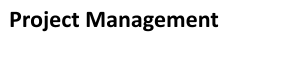 VaccinationsType given: ______________________________________________________________Date given: ___________ Given by (circle one):  Vet   Yourself   Parent/Guardian    OtherType given: ______________________________________________________________Date given: ___________ Given by (circle one):  Vet   Yourself   Parent/Guardian    OtherFarrier WorkTrim or Shoe: _______________ If shoes on, why? ______________________________Date(s): _________________________________________________________________Dental workWork done: ______________________________________________________________Date(s): _________________________________________________________________DewormingType given: ______________________________________________________________Date(s) given: ____________________________________________________________GrainType Fed: _______________________________________________________________Amount Fed: ___________________________ How Often: _______________________SupplementsType: ___________________________________________________________________How Often: ______________________________________________________________ HayType: ___________________________________________________________________How Often: ______________________________________________________________What management strategies did you use this year to improve the health and well-being of your project? ______________________________________________________________________________________________________________________________________________________________________________________________________________________________ ●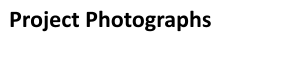 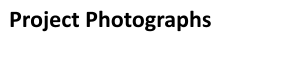 Include dates of photos.Youth may add additional documentation of project here such as feed slips, receipts, etc.Add additional pages as needed.Judge’s CommentsThis section is reserved for the judge’s comments to provide feedback.The youth did the following areas well: ______________________________________________ ____________________________________________________________________________________________________________________________________________________________The youth could improve on the following areas: __________________________________________________________________________________________________________________________________________________________________________________________________Additional Comments: _________________________________________________________________________________________________________________________________________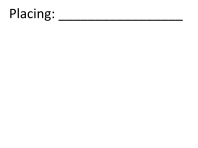 